《重庆购物中心20年》入编项目信息收集城以市立，市因城兴。商贸与城市根脉相连，相容共生。购物中心是城市商业不断发展演变的结果，是现代城市的商业文化符号，是城市核心竞争力的重要一环。1997年重庆出现第一个真正意义上的购物中心大都会，至今已有20年的历史，但行业内一直没有对重庆购物中心进行过系统的分析研究，重庆购物中心在努力学习国内外先进经验的同时，也在努力探索适合本土的开发经验，前事不忘，后事之师，清晰的剖析历史，才能找到探索未来的明灯，于是便有了今日的《重庆购物中心20年》发展报告。编辑此书，将彰显重庆购物中心建设成就，总结发展经验，把握新常态下购物中心发展的新趋势、新特点、新变化，提高购物中心科学发展水平，推动全市商业发展不断迈上新台阶。同时，紧扣重庆直辖20周年重大历史时刻，定格行业发展，极具历史纪念意义。《重庆购物中心20年》整体内容包括政策篇、发展篇、商圈篇、项目篇、品牌篇、贡献篇六大部分，囊括重庆各地主要的购物中心，详细介绍其项目类型、位置、面积、定位、功能规划、业态比例、主力店、楼层品牌、停车位、开业时间、租金收益、招商信息等，规划出版600P、300页，16开，约25万字，2018年初出版。借此契机，中国商业地产第一门户—赢商网在全城发出《重庆购物中心20年》信息征集活动，征集在重庆辖区内已开业/未开业的购物中心（商业体量≧2万方）。征集活动结束后，赢商网将对所有项目进行数据录入，在《重庆购物中心20年》发展报告当中进行展示。《重庆购物中心20年》将对重庆购物中心发展进行一次全面的摸底和把脉，建立重庆最全面最详实的重庆购物数据库，是商业地产企业投资开发购物中心的参考书，是连锁企业选址发展的工具书，也是全方位展示重庆购物中心风貌的白皮书。符合条件的项目皆可报名。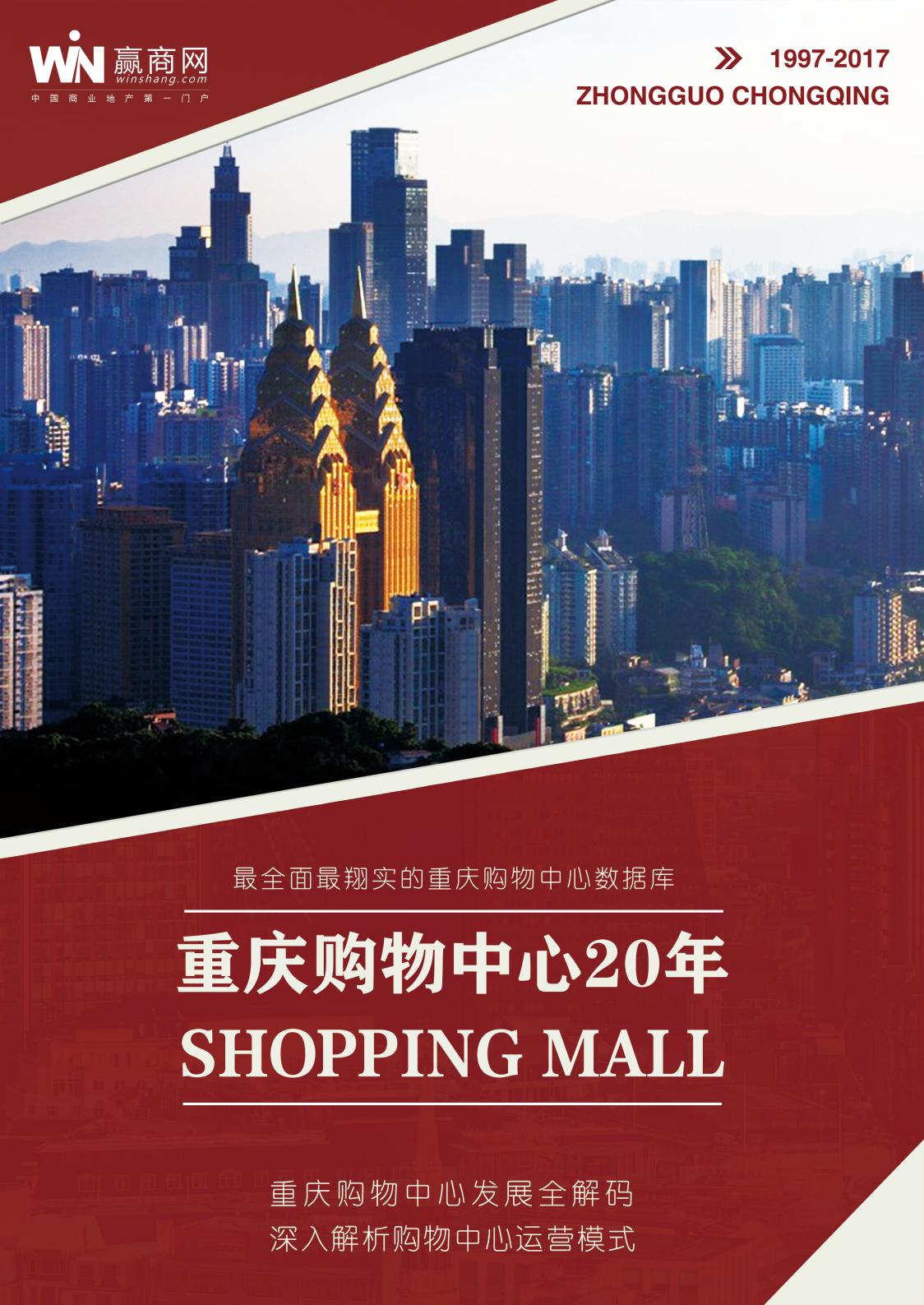 《重庆购物中心20年》入编项目信息表《重庆购物中心20年》正式启动入编项目信息收集电话：023-63708812 023-63709282 邮箱：yscq@winshang.com购物中心名称联系人（选填）项目总、招商总、推广总 开发商总建筑面积（万㎡）商业经营面积（万㎡）总投资额（亿）开业时间租户数量停车位楼层数量主力店及知名品牌业态比例项目定位所属区域所属区域年度营业额项目简介（200字以内）